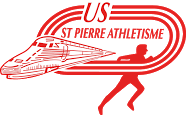                    Les Catégories d'âge 2020 et distances  maximales 
                                                 (du 1/11/2019 au 31/10/2020)Détails des catégories Masters à utiliserCatégories officiellesCATEGORIECODEANNEE DE NAISSANCEDistances MaximalesMastersMA1985 et avantillimitéSeniorsSE1986  à 1997illimitéEspoirsES1998 à 2000illimitéJuniorsJU2001 et 200225 kmCadets CA2003 et 200415 kmMinimesMI2005 et 20065 kmBenjaminsBE2007et 20083 kmPoussinsPO2009et 20101,5 kmÉcole d'AthlétismeEA2011 à 20130,700 kmBaby AthléBB2014 et aprèsNon autoriséANNEE DE NAISSANCEMaster  -1985 - 1981Master 1-1980 - 1971Master 2 -1970 - 1961Master 3 -1960 - 1951Master 4 -1950 - 1941Master 5 -1940 et avant35 ans et +MasterNés en 1985 et avant35 à 39M 01981 à 198540 à 44M 11976 à 198045 à 49M 21971 à 197550 à 54M 31966 à 197055 à 59M 41961 à 196560 à 64M 51956 à 196065 à 69M 61951 à 195570 à 74M 71946 à 195075 à 79M 81941 à 194580 à 84M 91936 à 194085 à 89M 101931 à 1935